PRVENSTVO SRBIJELIVE STREAMhttps://www.youtube.com/channel/UCa85irGVKGmM4HQzmK7GW1Q/videos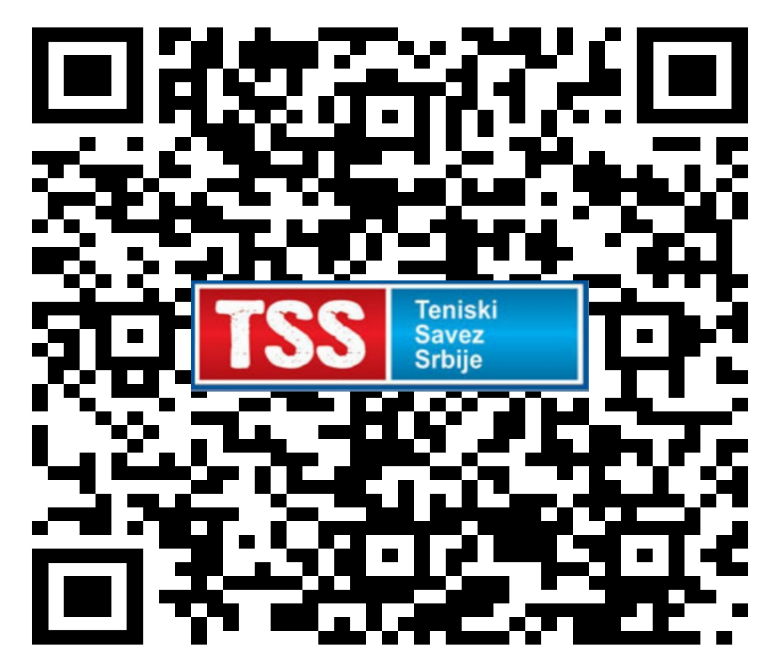 